 Fondo de Desarrollo Indígena Guatemalteco-FODIGUA-2023Evaluación de Riesgo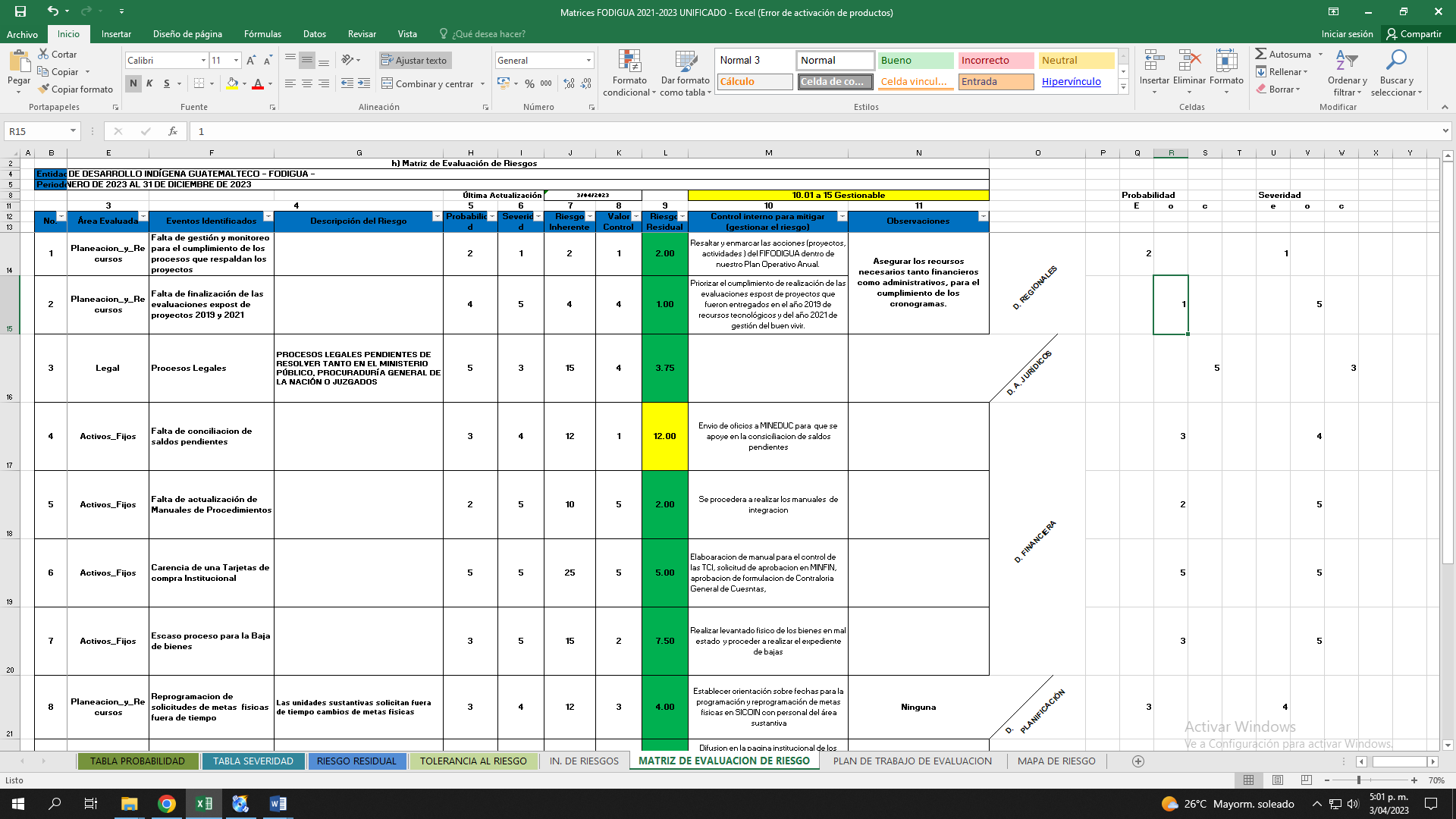 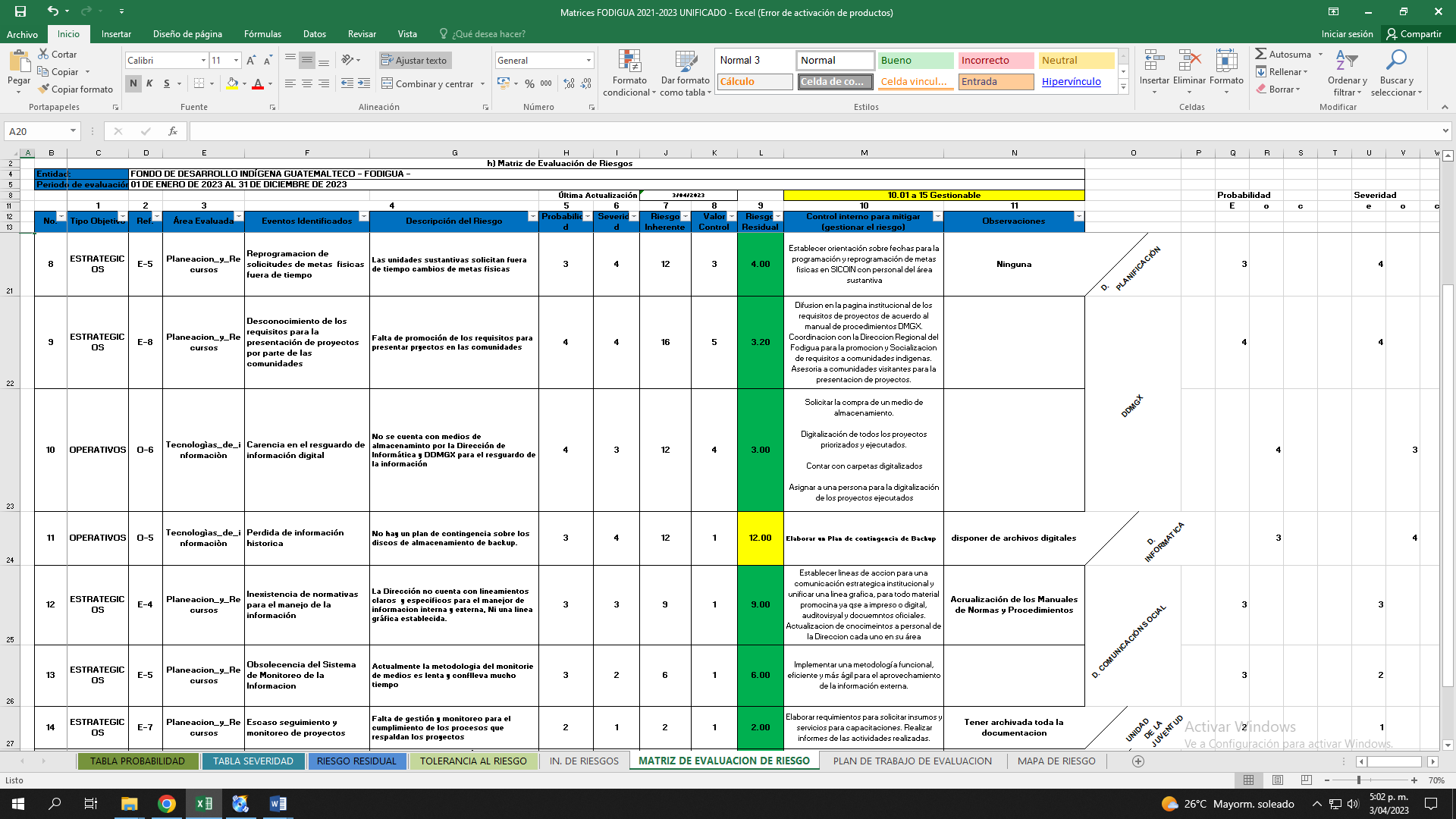 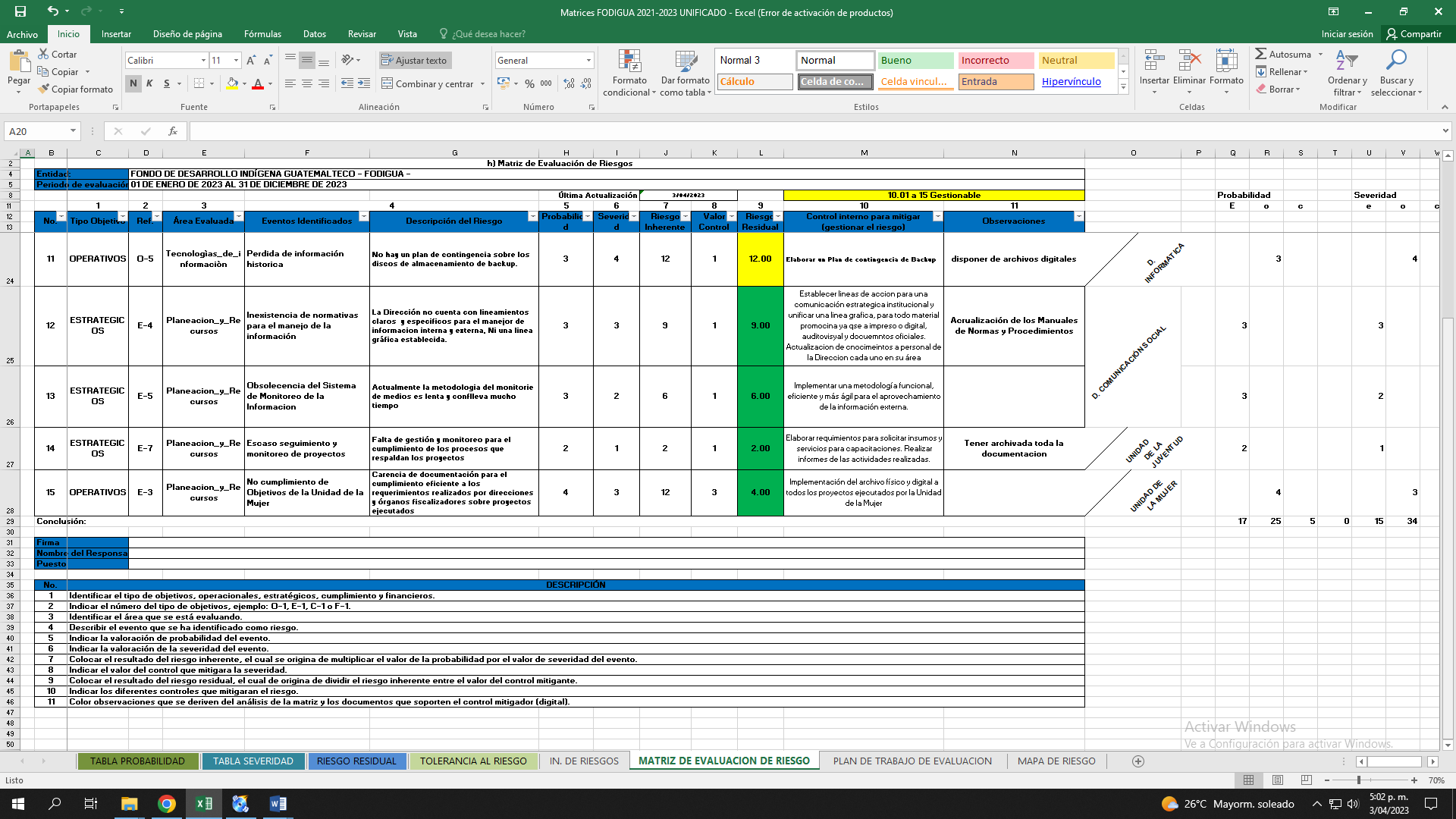 